ПИТАЊЕ:Поштовани молимо Вас да нам подговорите на следећа питања а у вези конкурсне документације ЈН 154-16-О - Набавка електроматеријала:1. Ставка 6 – Да ли се мисли на сигналну лампицу, и који је фи саме лампице?2. Ставка 30 – да ли је сијалица са огледалом или је у питању капсула?3. Ставка 31 – Од колико W је сијалица, и да ли је се са огледалом или је у питању капсула?4. Ставка 197 – Да ли је у питању једноструки или двоструки, да ли је са индикацијом или без?5. Ставка 198 - Да ли је са индикацијом или без?6. Ставка 206 – Рингла фи 100 не постоји, већ постоји фи 95, или фи 110. Која је од тих две потребна?7. Ставка 211 – Молимо Вас да нам пошаљете техничке карактеристике узорка грејача који је потребно понудити.8. Ставка 268 – Вентилатори постоје у фи 100, фи 120 и фи 150. Који је прихватљив за наручиоца?9. Обујмица за каблове. Молимо ВАс да дефинишете потребни пресек обујмице.10. Сијалица флуо сол може бити 100W или 160W. Која је прихватљива за наручиоца?ОДГОВОР: У питању је сигнална лампица, а пречник лампице је ФИ 10 мм (ставка 6).У питању је сијалица са огледалом, није капсула (ставка 30).У питању је сијалица са огледалом, није капсула. Ова сијалица је од 35W (ставка 31).У питању је прекидач кварцне грејалице двоструки, са индикацијом (ставка 197).У питању је прекидач за аспиратор, квадратни облик, са индикацијом (ставка 198).У питању је рингла за шпорет Фи 110 мм (ставка 206).У питању је грејач бојлера 2000W, са овалном прирубницом и заптивномгумицом, за бојлер 50/80 литара, прохромски, ФИ 8 мм цев (ставка 211).За наручиоца је прихватљив вентилатор Фи 120, 220V (ставка 268).Обујмица за каблове ПВЦ низајућа ФИ 12-20 мм.У питању је сијалица Флуо Сол од 160W.С поштовањем,Комисија за јавну набавку 154-16-ОКЛИНИЧКИ ЦЕНТАР ВОЈВОДИНЕKLINIČKI CENTAR VOJVODINE21000 Нови Сад, Хајдук Вељкова 1telefon: +381 21/484 3 484www.kcv.rs, e-mail: uprava@kcv.rs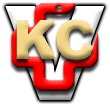 